St. John Neumann Regional School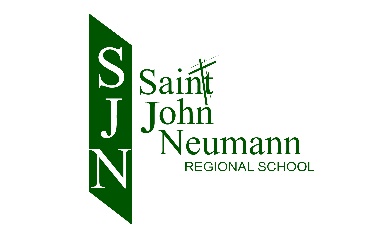 Dear Parents/Guardians,Please fill out the back of this white registration form for your child/children for the 2019-2020 school year and return to the school office. This will enable us to better plan for next year. Please send in the family registration fee with this form. Keep the colored copy for your records.We anticipate more grant and aid monies for 2019-20 than this current year. After April 15, 2019, you may begin to apply for aid for 2019-20 (see below). The 2019-2020 enrollment contracts will be sent separately at a later date along with the tuition contract where you will choose your payment plan for the school year.	2019-2020 Tuition						1st child		2nd child		3rd childCost to Educate a Child at SJN	 9,079			  9,079		              9,079	Less Parish Commitment		-2,833		            -2,833		  -2,833Less Benefactor Grant		-2,704			 -2,704		  -2,704Less 2nd & 3rd Child Discount				    -811		  -1,094Tuition Totals:			$3,542			 $2,731		  $2,448→Family Name:______________________________________________Child’s Name:_______________________________   	Grade:________	          _________________________________	Grade:________	          _________________________________	Grade:________Address:___________________________________________________	______________________________________	 E-mail:________________________________	Home Phone #:__________________________	  Cell #: _____________________________________Transportation: Please indicate your need:_____Walk	_____Car	_____Other (specify):________________________________________________ Bus  (List School District)_______________________________________________________By registering my child/children, I/we agree to abide by all the rules and regulationscontained in the SJNRS Student Handbook.Signature(s):_____________________________________ 			Date:_________________ ________________________________________			If your child/children are not returning to St. John Neumann Regional School next year, please fill out the following:Family Name _________________________________________________________________Child’s Name:________________________________	Current Grade:____________________Please state a reason, if you would like:__________________________________________________________________________________________________________________________																														→